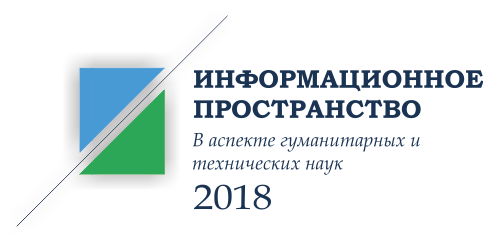 ФГБОУ ВО «Алтайский государственный университет»Физико-технический факультетФакультет массовых коммуникаций, филологии и политологииНаучное студенческое общество АлтГУПЕРВОЕ ИНФОРМАЦИОННОЕ ПИСЬМОУважаемые коллеги! Физико-технический факультет, факультет массовых коммуникаций, филологии и политологии, Научное студенческое общество Алтайского государственного университета приглашают принять участие в VII Междисциплинарной межвузовской конференции студентов, магистрантов и аспирантов «ИНФОРМАЦИОННОЕ ПРОСТРАНСТВО В АСПЕКТЕ ГУМАНИТАРНЫХ И ТЕХНИЧЕСКИХ НАУК – 2018»Конференция состоится 22 ноября 2018 года по адресу: г. Барнаул, ул. Димитрова, 66 (корпус «Д» Алтайского государственного университета). К участию в конференции приглашаются студенты, магистранты и аспиранты вузов. В рамках конференции состоится конкурсный отбор лучших докладов. Все докладчики получат сертификаты участников конференции. По результатам конференции планируется выпуск электронного сборника материалов конференции (информация о правилах подготовки публикаций будет размещена во втором информационном письме).Секции конференции:Секция 1. Информационное пространство: инновации, технологии, безопасность.Секция 2. Информационное пространство и личность в условиях медиатизации (языковые, философские, культурологические, психологические аспекты).Заявки принимаются до 20 ноября 2018 г. на портале Ломоносов (ссылка: https://lomonosov-msu.ru/rus/event/5265/)Контакты Оргкомитета конференции:Научное студенческое общество ФТФ АлтГУ: Карпачёва Вероника Александровна (tratata683@gmail.com тел. +7-953-037-07-98).Научное студенческое общество ФМКФиП АлтГУ: Пулина Анастасия Николаевна (anastasia12237@gmail.com тел. +7-983-602-44-92) ПРИЛОЖЕНИЕУсловия участияУчастником конференции может стать: студент, магистрант, аспирант высшего учебного заведения. Оплата проезда, проживания и питания иногородних студентов – за счет командирующей стороны. Оргкомитет бронирует места для проживания иногородних участников в гостинице в соответствии с их заявкой (ориентировочная стоимость проживания в 3-х местном номере от 600 руб. в сутки). Для участия в конференции необходимо в указанный в информационном письме срок зарегистрироваться на портале Ломоносов (ссылка: https://lomonosov-msu.ru/rus/event/5265/) Название файла заявки дается по номеру секции и фамилии и инициалам заявителя (например, 2 Иванов АА).